Rester auprès de la victime             Observer  Si le blessé ou le malade saigne abondamment S’il ne répond pas aux questionsS’il ne respire pas ou difficilementS’il se plaint de fortes douleurs       Appeler le SAMU : composer le 15         Le contenu du message doit être le suivant :Nom et adresse de l’écoleNature de l’urgence (chute, malaise, signes de gravité)Nombre, sexe, âge de la (ou des) victime(s)Description de l’état observé de la (ou des) victime(s)Emplacement exact de la victime (salle de cours, gymnase, couloir….) Appliquer les consignes du SAMU                                                      Ne jamais raccrocher le premier. Couvrir. Rassurer. Ne pas donner à boire    Faire appeler le directeur de l’école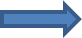     Penser à faciliter l’arrivée des secours (Portail…)        Rappeler le 15 si l’état de la victime évolue  Prévenir les parents ou le responsable légal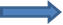 Composition d’une trousse de premiers secoursElle doit comporter: Compresses stériles individuelles Bandes de gaze Sparadrap Pansements adhésifs hypoallergéniques Pansements compressifs Un désinfectant -Chlorhexidine en uni dose (ne pas utiliser chez l’enfant de moins de 30 mois sans avis médical) Sérum physiologique oculaire en uni dose 1 pack de froid instantané – isoler la peau avec une compresse ou le vêtement (risque d'engelure) Gants jetables obligatoires pour TOUS les soins 1 paire de ciseaux 1 pince à échardes 1 couverture isothermique 1 thermomètre frontalIl est nécessaire de la vérifier et de la renouveler régulièrementTout autre médicament est exclu (un médicament n’est jamais inoffensif et peut provoquer des effets secondaires indésirables)En cas de sortie scolaire, ne pas oublier la trousse à laquelle il convient d’ajouter, s’il y a lieu, les PAI  et les médicaments prescrits dans ce cadre.BO du 6 janvier 2000 relatif à l’organisation des soins et des urgences